Акция: «Свеча памяти».Отчет.3 сентября 2020 г. совместно с ДК пос. Рамоново провели акцию свеча памяти: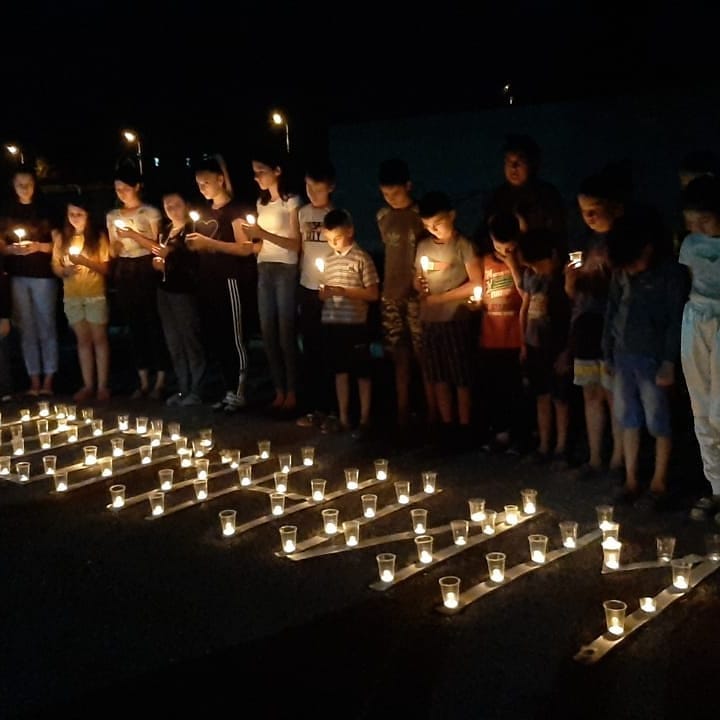 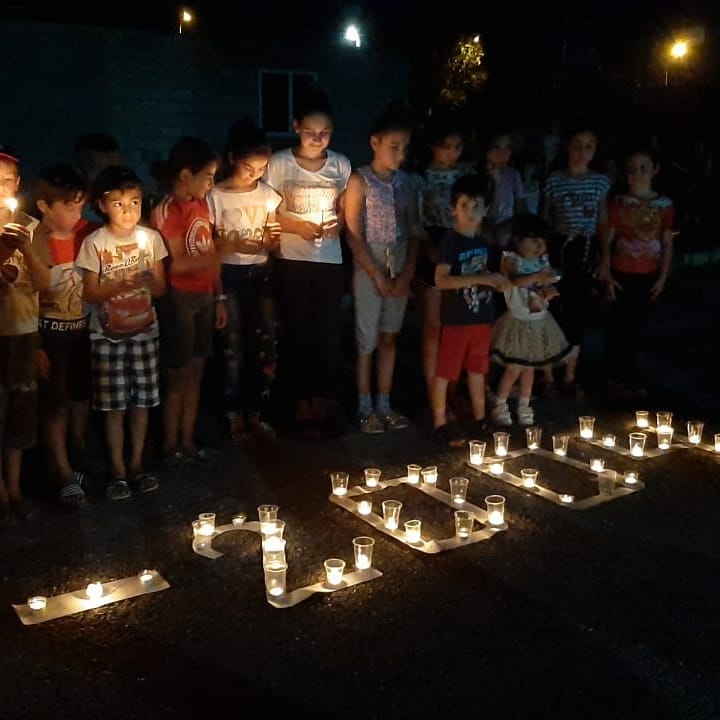 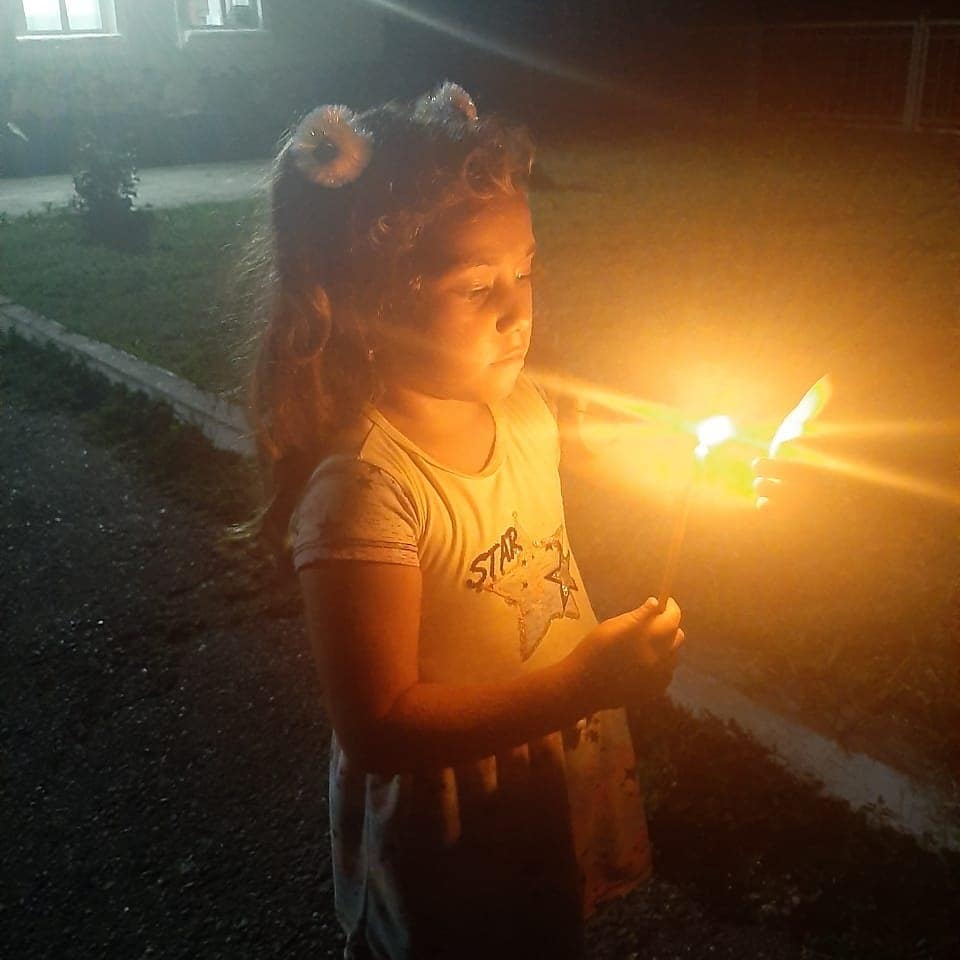 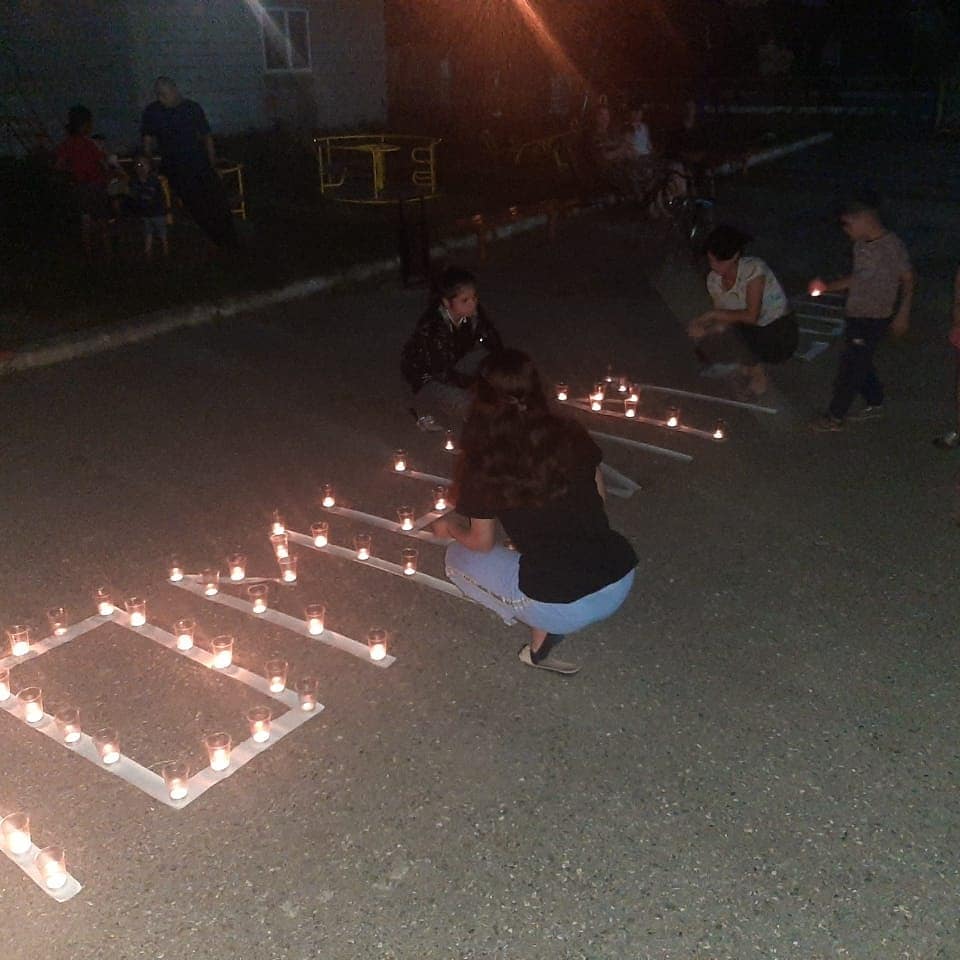 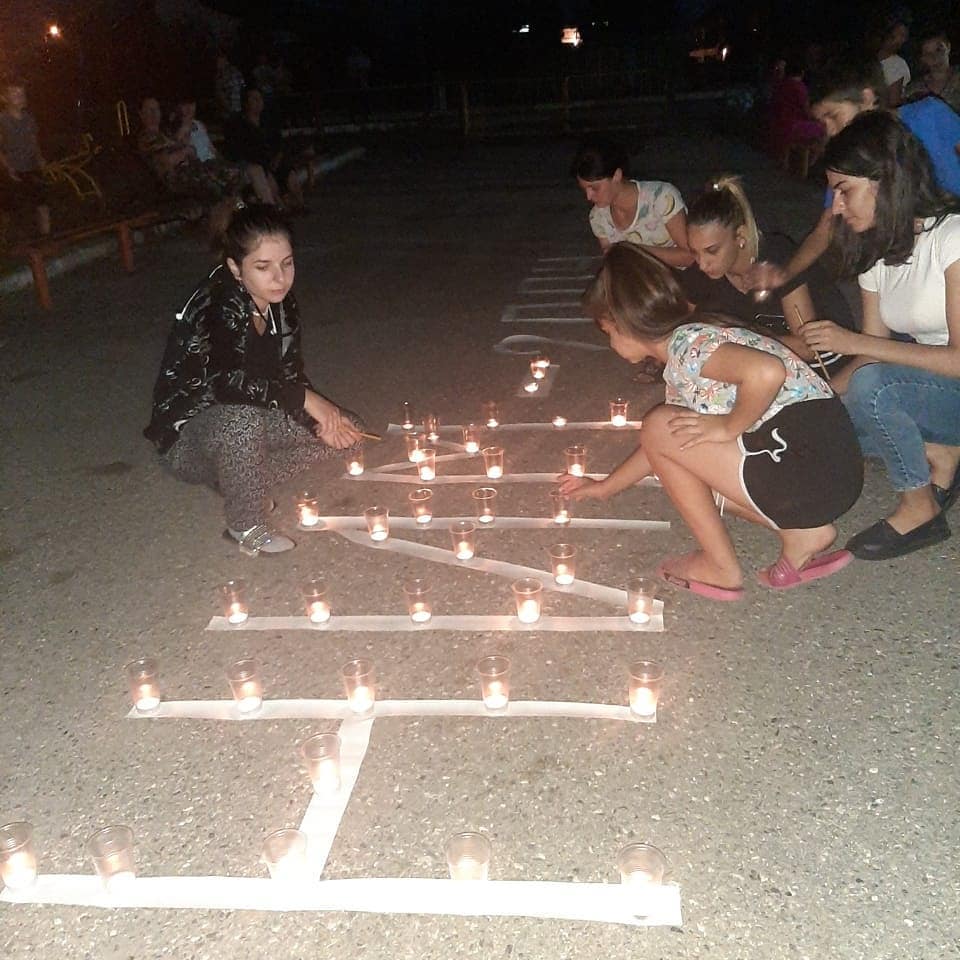 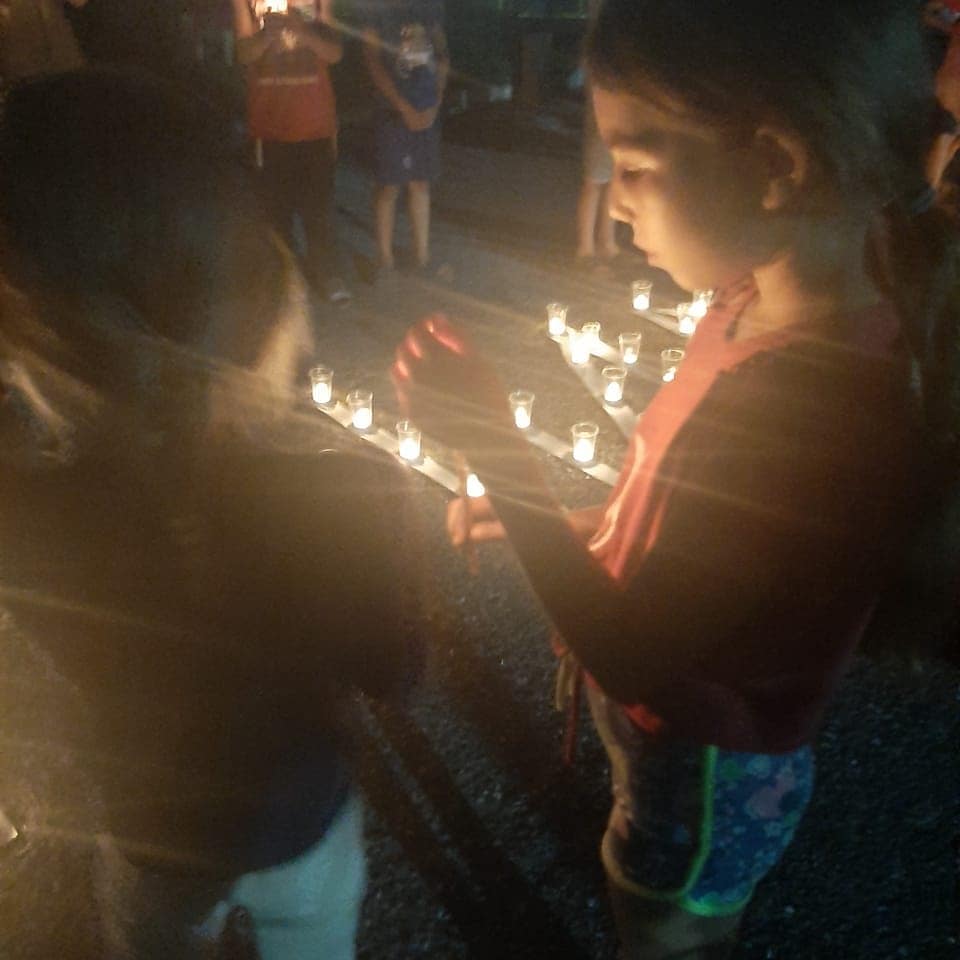 